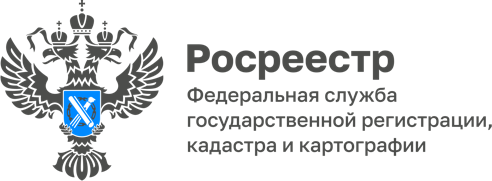 Как защищены данные собственников в реестре недвижимости?Цифровизация позволила сделать нашу жизнь значительно комфортнее. Теперь с помощью онлайн-сервисов можно оплачивать коммунальные услуги, записываться на прием к врачу и даже управлять собственной недвижимостью. При этом вместе с технологиями развиваются и схемы обмана пользователей. О том, какие технологии используются в ведомстве для обеспечения сохранности информации и как собственники могут самостоятельно защитить сведения о своих объектах недвижимости, мы попросили рассказать руководителя Управления Росреестра по Республике Алтай Ларису Вопиловскую. - Какими способами в Росреестре обеспечивается защита данных о праве собственности? - Современные технологии информационной безопасности позволяют оперативно выявить и пресечь постороннее вмешательство в электронные ресурсы Росреестра. Так, Федеральная государственная информационная система ведения Единого государственного реестра недвижимости (ФГИС ЕГРН) размещена в территориально распределенных центрах обработки данных. Во ФГИС ЕГРН предусмотрено резервное копирование информации на всех уровнях, благодаря чему устраняются риски потери, искажения или недоступности информации. Доступ к системе сотрудников ведомства строго регламентирован: во всех субъектах РФ есть определенное количество государственных регистраторов, доступ каждого из которых персонифицирован, в том числе с применением усиленной квалифицированной электронной подписи, что позволяет контролировать процесс работы в системе на каждом из этапов и допускать только легитимных пользователей. Вместе с тем данные об имуществе, хранящиеся в электронной системе Росреестра, имеют многоуровневую систему защиты как от киберугроз, так и от потери и искажения данных. Специалистам по информационной безопасности известно, где и в каком виде хранятся данные, кто может получать к ним доступ и какие ресурсы используются системой в любой момент времени. Средства идентификации и контроля доступа в сочетании с непрерывным мониторингом данных гарантируют безопасность. - Как защищены данные, получаемые с помощью электронных сервисов Росреестра? - Официальный сайт Росреестра работает по протоколу безопасного соединения HТТPS, используя SSL-сертификат, который содержит данные об организации, её владельце и подтверждает их существование. Использование сертификата безопасности для сайта гарантирует целостность передаваемой информации и конфиденциальность. - Как собственники могут защитить свои данные и имущество? - Для защиты собственности специалисты рекомендуют внести информацию об адресе электронной почты в ЕГРН. В этом случае правообладатель может оперативно получать из Росреестра информацию о любых действиях с его недвижимостью. Указать адрес электронной почты можно при подаче заявления на осуществление учетно-регистрационных действий. Для этого адрес электронной почты нужно указать в нужной графе заявления. Если права уже зарегистрированы, но в ЕГРН отсутствует адрес электронной почты, подать заявление о внесении данных сведений можно в любом офисе МФЦ, в личном кабинете на сайте Росреестра. Еще один способ защиты своей недвижимости – подача заявления о невозможности государственной регистрации перехода, ограничения (обременения), прекращения права на принадлежащие объекты недвижимости без вашего личного участия. В ЕГРН будет внесена соответствующая запись, и документы, поданные без личного участия собственника (например, по доверенности), рассматриваться не будут. Их возвратят обратно заявителю. Исключением являются случаи, когда основанием для учетно-регистрационных действий является вступившее в силу решение суда или требование судебного пристава-исполнителя. В этом случае обозначенная выше запись в ЕГРН не учитывается. И, конечно же, не стоит забывать о базовых правилах информационной безопасности.Материал подготовлен Управлением Росреестра по Республике Алтай